Name: ______________________________________________			Date: ______________Central, Inscribed and Vertical Angles Worksheet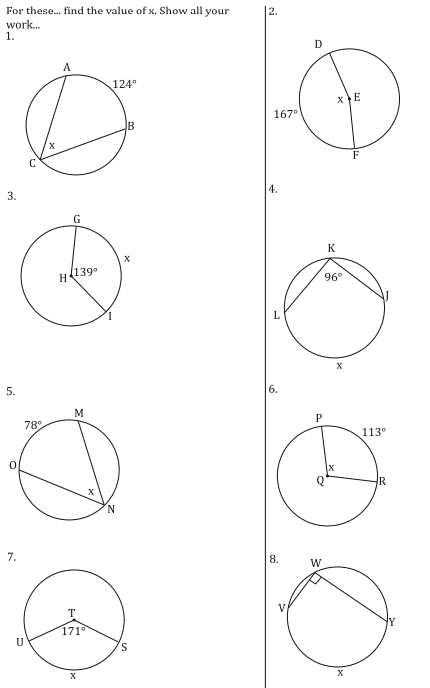 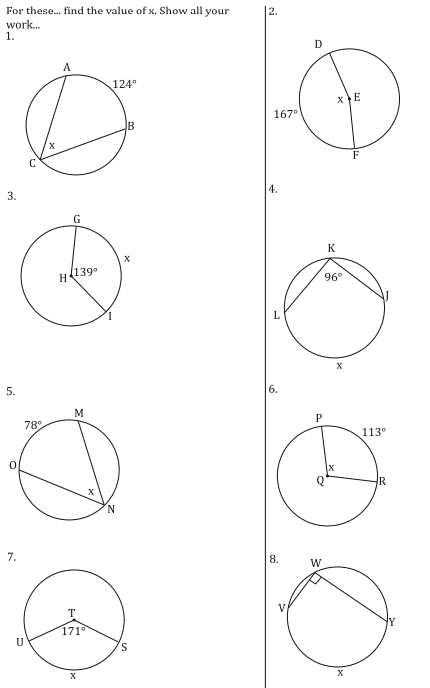 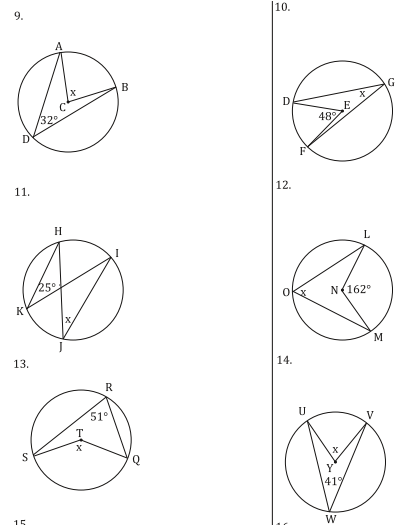 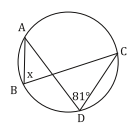 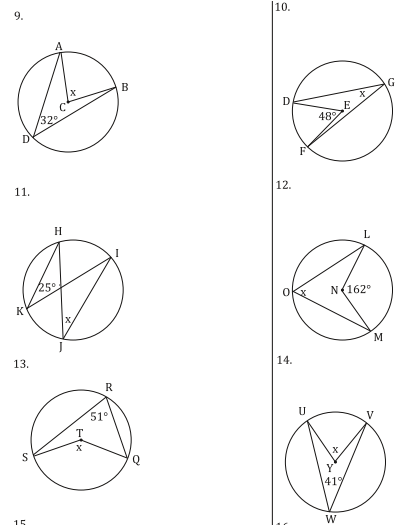 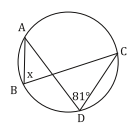 15. For each of the following, find the measure of angle 1.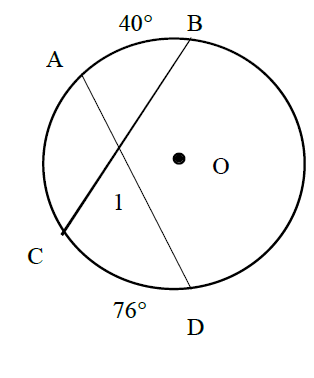 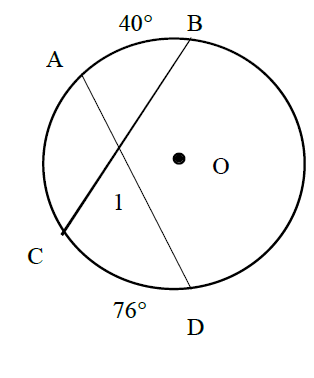 